11.11.2021 Про оплату населенням Одеської області житлово-комунальних послуг у вересні 2021 рокуУ вересні 2021р. населенням області сплачено за житлово-комунальні послуги 718,1 млн.грн (111,0% нарахованих за цей період сум).Оплата населенням житлово-комунальних послуг у вересні 2021 року1______________________1 Починаючи з даних за січень 2020р., дані наведено з урахуванням постачання та розподілу електричної енергії.2 За рахунок погашення боргів попередніх періодів (якщо рівень оплати перевищує 100%).На кінець вересня 2021р. заборгованість населення зі сплати за постачання та розподіл природного газу становила 3431,8 млн.грн, за постачання та розподіл електричної 
енергії – 471,3 млн.грн, за управління багатоквартирним будинком – 346,5 млн.грн, 
за централізоване водопостачання та водовідведення – 238,9 млн.грн, за постачання теплової енергії та гарячої води – 135,2 млн.грн, за надання послуг з вивезення побутових 
відходів – 56,5 млн.грн.Відповідно до постанов Кабінету Міністрів України від 21.10.1995 № 848 та 
від 27.06.2003 № 976 у вересні 2021р. з населенням було укладено 54 договори щодо погашення реструктуризованої заборгованості на загальну суму 15739,5 тис.грн. Сума внесених платежів, з урахуванням довгострокових договорів, становила 251,8 тис.грн.Географічне охоплення Усі регіони України, крім тимчасово окупованої території Автономної Республіки Крим, м.Севастополя та частини тимчасово окупованих територій у Донецькій та Луганській областях.Методологія та визначенняЖитлово-комунальні послуги – результат господарської діяльності, спрямованої на забезпечення умов проживання та/або перебування осіб у житлових і нежитлових приміщеннях, будинках і спорудах, комплексах будинків і споруд відповідно до нормативів, норм, стандартів, порядків і правил, що здійснюється на підставі відповідних договорів про надання житлово-комунальних послуг.Інформація підготовлена на підставі даних державного статистичного спостереження "Оплата населенням житлово-комунальних послуг". Постанова від 21.10.1995 № 848 – постанова Кабінету Міністрів України від 21.10.1995 № 848 "Про спрощення порядку надання населенню субсидій для відшкодування витрат на оплату житлово-комунальних послуг, придбання скрапленого газу, твердого та рідкого пічного побутового палива" (із змінами, внесеними постановою Кабінету Міністрів України від 26.04.2017 № 300).Постанова від 27.06.2003 № 976 – постанова Кабінету Міністрів України від 27.06.2003 № 976 "Про затвердження Порядку погашення реструктуризованої заборгованості та внесення поточних платежів за житлово-комунальні послуги".Інформація формується по Україні в цілому, по регіонах за видами житлово-комунальних послуг.Методологічні положення: http://ukrstat.gov.ua/norm_doc/2021/10/10.pdfПерегляд данихПерегляд даних не здійснюється.Довідка: за тел. (048) 725-92-34; e-mail: gus@od.ukrstat.gov.uaВебсайт  Головного управління статистики в Одеській області: http://www.od.ukrstat.gov.ua  © Головне управління статистики в Одеській області, 2021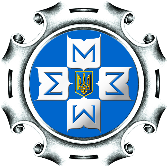 ЕКСПРЕС-ВИПУСКДержстатГоловне управління статистикив Одеській областіЕКСПРЕС-ВИПУСКwww.od.ukrstat.gov.uaНараховано населенню до оплати (тис.грн)Оплачено населенням (тис.грн)Рівень оплати населенням (%)2Одеська область647267,0718142,5111,0